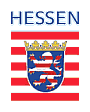 Zweiter Abschnitt der Ärztlichen Prüfung (M 2)im Frühjahr 2023Termine und FristenDer Antrag auf Zulassung zum Zweiten Abschnitt der Ärztlichen Prüfung muss einschließlich der einzureichenden Unterlagen dem Landesprüfungsamt bis zum 10. Januar 2023 zugegangen sein.Nachfrist zur Abgabe von Scheinen aus dem laufenden Semester ist der 24. Februar 2023. Die Prüfung findet statt am 	12./13. und 14. April 2023.Prüfungsbeginn ist jeweils 9.00 Uhr.VerfahrenDie Anmeldung erfolgt elektronisch	Zur Online-AnmeldungEmpfangsbestätigung	Eine Eingangsbestätigung erfolgt per E-Mail unmittelbar nach Absenden des Online-Antrages.BearbeitungsgebührFür die Bearbeitung der Anmeldung wird eine Gebühr von 95,- € erhoben. Die Gebühr ist auch dann zu entrichten, wenn die Zulassung versagt wird oder der Rücktritt nach der Zulassung erklärt wird. Wird der Antrag zurückgenommen, bevor eine Zulassung bzw. Zurückweisung erfolgt ist, ist eine reduzierte Gebühr in Höhe von 40,-€ zu entrichten. Der entsprechende Kostenbescheid wird mit der Zulassung/Ladung zur Prüfung zugestellt.Rücknahme des AntragsDer Antrag auf Zulassung kann ohne Angabe von Gründen zurückgenommen werden, solange der Bescheid über die Zulassung bzw. die Zurückweisung der Zulassung noch nicht zugestellt wurde. Die Antragsrücknahme muss schriftlich erfolgen.Rückgabe der UnterlagenEingereichte Original-Unterlagen verbleiben bis zum Termin des schriftlichen Prüfungsteils beim Landesprüfungsamt. Sie werden nach Ende des ersten Tages der schriftlichen Prüfung wieder zurückgegeben. Zulassung und LadungDie Zulassung und zugleich Ladung zur Prüfung wird spätestens 7 Tage vor der Prüfung über das elektronische Postfach zugestellt. Mit der Zulassung erhalten Sie nähere Einzelheiten zum Prüfungsort, Beginn und Dauer der Prüfung, Sitzplatznummer, Ablauf und Technik des Prüfungsverfahrens. Die Zulassung bzw. Ladung ist auszudrucken und zur Prüfung mitzubringen.Zustellung des Zeugnisses/der BescheideDie Zeugnisse über die bestandene Prüfung werden mit einfacher Postsendung zugestellt. Bescheide bei Nichtbestehen werden mit Postzustellungsurkunde zugesandt. Die Zustellung ist nur an eine inländische Adresse möglich. Adressänderungen sind nicht über das Online-Portal möglich, sondern nur per E-Mail der zuständigen Geschäftsstelle des Landesprüfungsamtes mitzuteilen.Einzureichende Unterlagen Bescheinigungen über UnterrichtsveranstaltungenBescheinigung über die regelmäßige und erfolgreiche Teilnahme an den gemäß § 27 Approbationsordnung für Ärzte (ÄAppO) abzuleistenden Unterrichtsveranstaltungen einschließlich eines klinischen Wahlfachs (§ 2 Abs. 8 ÄAppO).Die vorstehenden Leistungsnachweise werden in der Regel elektronisch vom Dekanat an das Landesprüfungsamt übertragen.Stammdatenblätterbzw. die an der jeweiligen Hochschule zum Nachweis der Studienzeiten stattdessen ausgestellten Nachweise. Urlaubssemester müssen entsprechend nachgewiesen werden.FamulaturNachweise über die gem. § 7 ÄAppO abzuleistende viermonatige Famulatur. Die Famulatur ist in der vorlesungsfreien Zeit abzuleisten.Unterschriebener AntragsvordruckNach dem Absenden des Online-Antrages wird ein PDF-Antrag im elektronischen Postfach des Prüflings hinterlegt. Dieser Antrag ist auszudrucken, zu unterschreiben und an die Geschäftsstelle des Landesprüfungsamtes Ihres Studienortes zu übersenden bzw. in den dortigen Briefkasten einzuwerfen.Fremdsprachige Dokumente Bei fremdsprachigen Dokumenten sind zusätzlich von einem in Deutschland vereidigten Dolmetscher angefertigte Übersetzungen einzureichen.Originale/KopienAufgrund der bestehenden Situation (Covid-19-Pandemie) können sämtliche Unterlagen -mit Ausnahme der Famulatur Bescheinigungen- als einfache Kopien eingereicht werden.Rücktritt von der PrüfungTritt ein Prüfling nach seiner Zulassung von einem Prüfungsabschnitt zurück, so hat er das Landesprüfungsamt darüber unverzüglich telefonisch, per E-Mail oder Fax zu informieren.Die Genehmigung des Prüfungsrücktritts kann nur erfolgen, wenn die geltend gemachten Gründe durch das Prüfungsamt als wichtig anerkannt werden. Genehmigt das Prüfungsamt den Rücktritt, so gilt der Prüfungsabschnitt bzw.  -teil als nicht unternommen, andernfalls als nicht bestanden (§ 18 ÄAppO).Versäumt ein Prüfling einen Teil dieses Prüfungsabschnitts, gibt er die Aufsichtsarbeit nicht oder nicht rechtzeitig ab oder unterbricht er einen Teil der Prüfung, so gilt die Prüfung als nicht bestanden, wenn dem Prüfungsamt nicht ohne Verzug ein Grund nachgewiesen wird, der als wichtig anerkannt werden kann. Liegt ein wichtiger Grund vor, so gilt der M 2 als nicht unternommen (§ 19 ÄAppO). Wichtig:Im Falle einer Erkrankung müssen Sie das Hessischen Landesprüfungs- und Untersuchungsamt unverzüglich darüber informieren sowie eine amtsärztliche Bescheinigung einreichen, die bei Vorlage einer ärztlichen Bescheinigung vom Gesundheitsamt erteilt wird; dabei ist der Amtsarzt zur Angabe eines Befundes gegenüber dem Prüfungsamt grundsätzlich von seiner ärztlichen Schweigepflicht zu entbinden. Bei stationärer Behandlung im Zeitpunkt der Prüfung ist ohne Verzug eine Bescheinigung des Krankenhauses nachzureichen, mit der zum Nachweis eines wichtigen Grundes neben dem Krankenhausaufenthalt auch der Befund und die Unaufschiebbarkeit dieser Behandlung ärztlich bestätigt sein müssen.OrganisatorischesAn allen Tagen der Prüfung ist zur Identifikation ein gültiger Reisepass oder Personalausweis – sowie der Ladungs- und Zulassungsbescheid für die Prüfung vorzulegen. Deshalb sollte sich jeder Prüfling rechtzeitig vergewissern, dass sein Ausweis bzw. Reisepass zum Zeitpunkt der Prüfung gültig ist.Das Mitbringen von Büchern, Schreibpapier, Taschenrechnern und sonstigen Hilfsmitteln in den Prüfungsraum ist nicht gestattet (Ausnahme: Textmarker). Geräte, die sich für die Übermittlung oder Speicherung von Informationen eignen (z. B. Smartphones etc.), dürfen nicht in den Prüfungsbereich mitgenommen werden; anderenfalls müssen sie bei der Prüfungsaufsicht abgegeben werden, ohne dass eine Haftung für die Verwahrung übernommen wird.Hinweise zur Online-Anmeldung